Všeobecne záväzné nariadenie  č. 7/2017o zavedení a poskytovaní elektronických služieb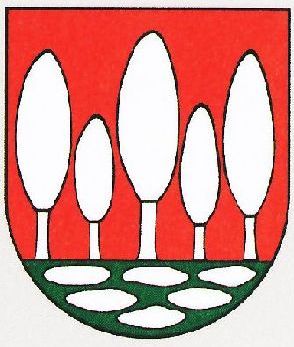 Návrh vyvesený dňa:  VZN č. 7/2017  schválené dňa:  			VZN č. 7/2017 vyvesené dňa:  		VZN č. 7/2017 nadobúda účinnosť dňa:  Všeobecne záväzné nariadenie Obce Richvaldč.7/2017o zavedení a poskytovaní elektronických služiebObecné zastupiteľstvo Obce Richvald, v súlade s § 6 a § 11 ods.4 písm.g) zákona č.369/1990 Zb. o obecnom zriadení v znení neskorších právnych predpisov, zákona č.305/2013 Z.z. O elektronickej podobe výkonu pôsobnosti orgánov verejnej moci a o zmene a doplnení niektorých zákonov (zákon o eGovernmente) v znení neskorších právnych predpisov, a ustanovenia § 98b ods. 5 zákona č.582/2004 Z.z. o miestnych daniach a miestnom poplatku za komunálne odpady a drobné stavebné odpady v znení neskorších právnych predpisov, uznieslo sa dňa ….. na tomto všeobecne záväznom nariadení č. …./2017 o zavedení a poskytovaní elektronických služieb (ďalej len „VZN“):§ 1Predmet úpravy1. Účelom tohto VZN je umožniť právnickým osobám, fyzickým osobám a fyzickým osobám- podnikateľom (ďalej v texte len „právnickým a fyzickým osobám“) uplatňovať výkon svojich práv a plnenie svojich povinností, vo vzťahu k Obci Richvald elektronicky, ako aj vybrané náležitosti výkonu verejnej moci elektronicky a elektronickej komunikácie obce Richvald voči právnickým a fyzickým osobám v rozsahu právomoci obce Richvald podľa osobitných predpisov.2. Elektronické služby zabezpečuje Obec Richvald prostredníctvom špecializovaného portálu na webovom sídle https://www.dcom.sk, ako aj ústredného portálu verejnej správy, prístupného na webovom sídle https://www.slovensko.sk.3. Aktualizovaný zoznam elektronických služieb, ktoré obec Richvald poskytuje, ako aj ich popis a návod na ich používanie sú uvedené na portáloch uvedených v bode 2.§ 2Osobitné ustanovenia1. Pre využívanie elektronických služieb je nevyhnutná príslušná miera autorizácie a autentifikácie podľa zákona o eGovernmente, pokiaľ pri jednotlivých elektronických službách nie je uvedené inak.2. Ak sa vo všeobecne záväzných nariadeniach alebo iných predpisoch Obce Richvald vyžaduje písomná forma komunikácie, považuje sa za ňu listinná aj elektronická komunikácia podľa osobitného predpisu (napríklad § 17 a nasl. zákona o eGovernmente).§ 3Záverečné ustanovenia1. Na tomto Všeobecne záväznom nariadení obce Richvald sa uznieslo obecné zastupiteľstvo v Richvalde svojím uznesením č........./2017 zo dňa …...............2. VZN č. 7/2017 bolo vyvesené dňa …................. na úradnej tabuli obce Richvald a nadobúda účinnosť dňa 01.01.2018.V Richvalde ….......................... Mgr. Zuzana Germanová       starostka obce